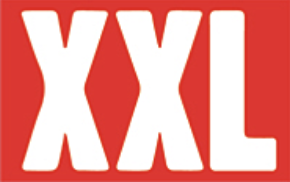 August 19, 2020“Known for tight rhyme schemes, aspirational bars and introspection, Chika is a rising rapper who's generated a lot of momentum over the last year.” – XXLFreshman Interview: https://www.xxlmag.com/chika/Freestyle: https://www.xxlmag.com/chika-2020-xxl-freshman-freestyle/ABCs: https://www.xxlmag.com/chika-interview-abcs/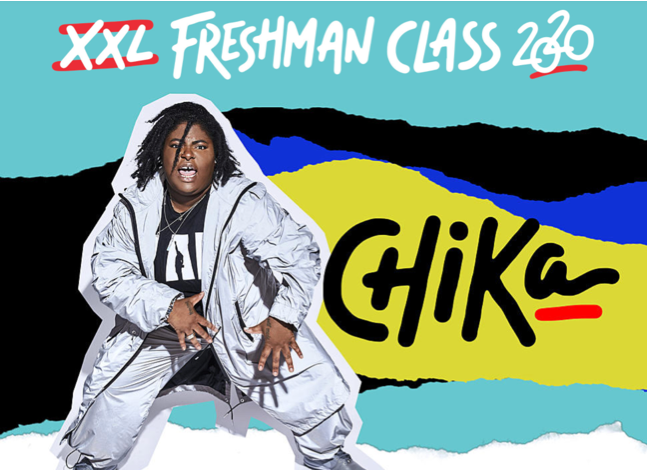 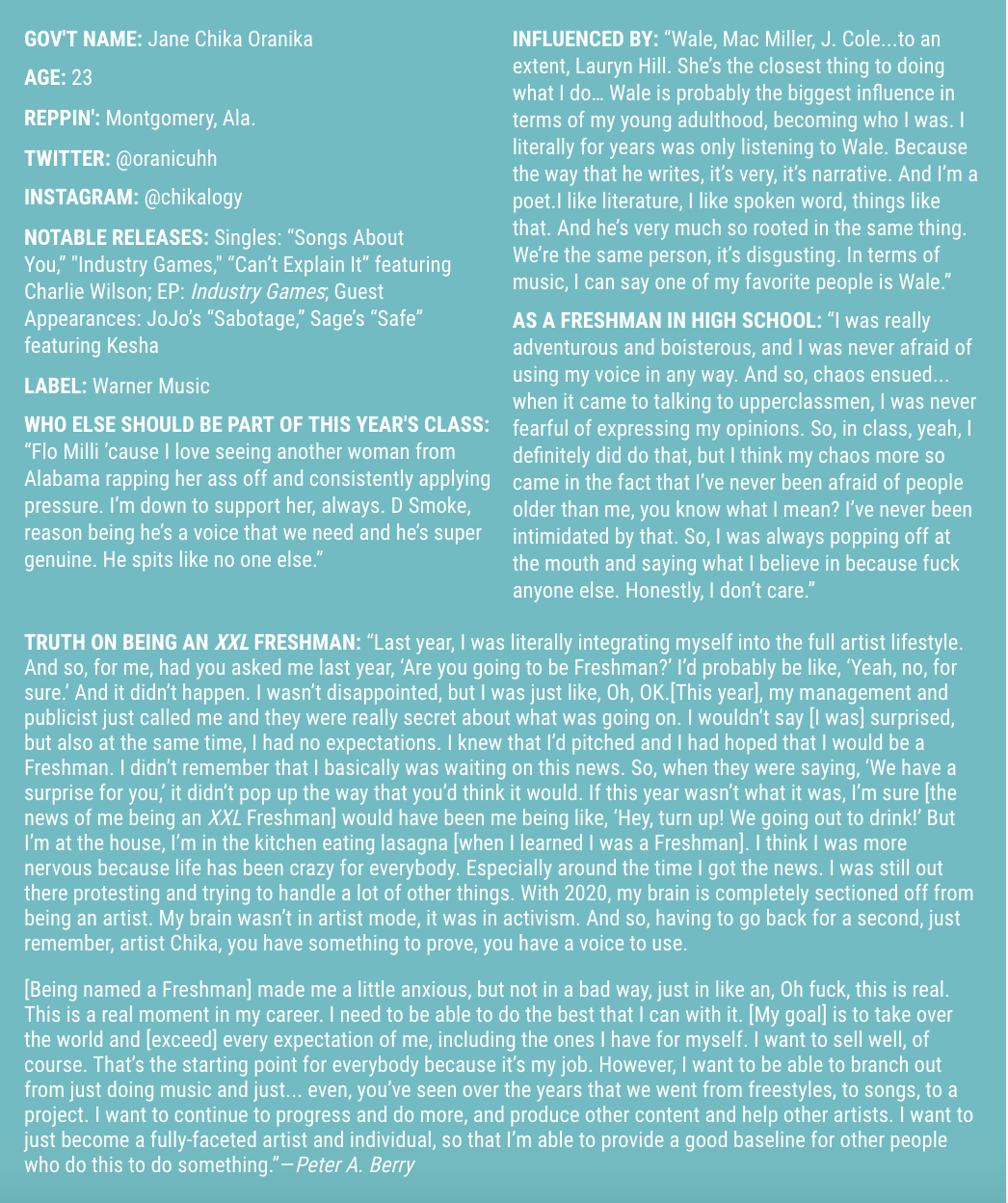 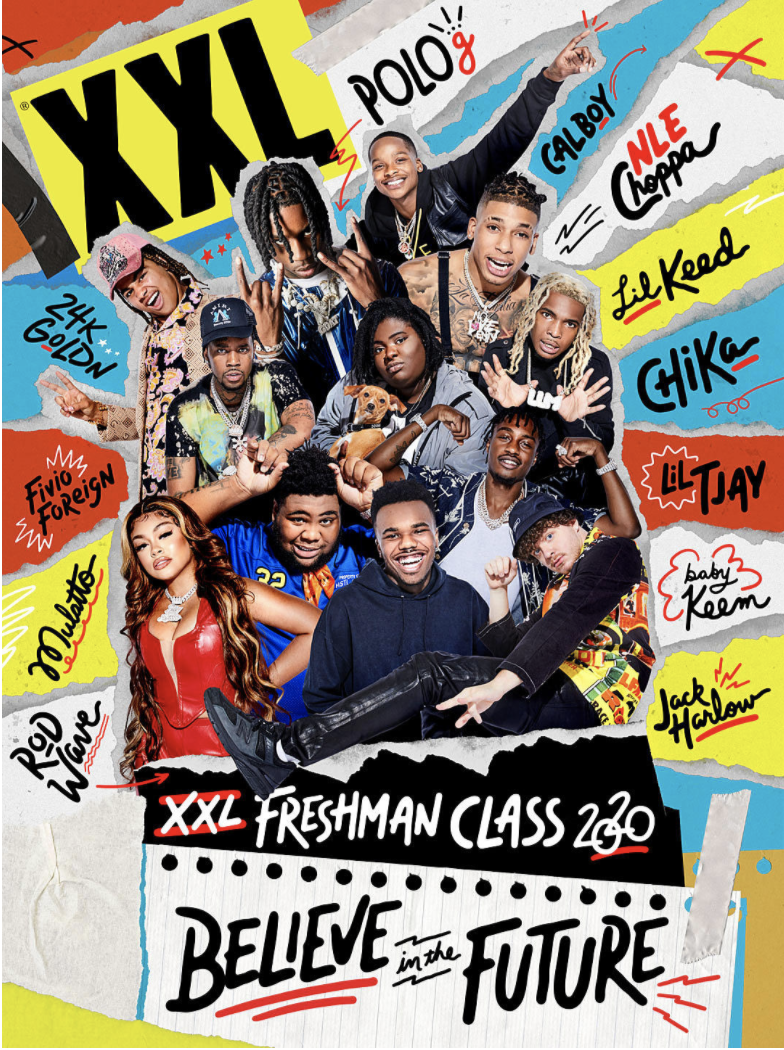 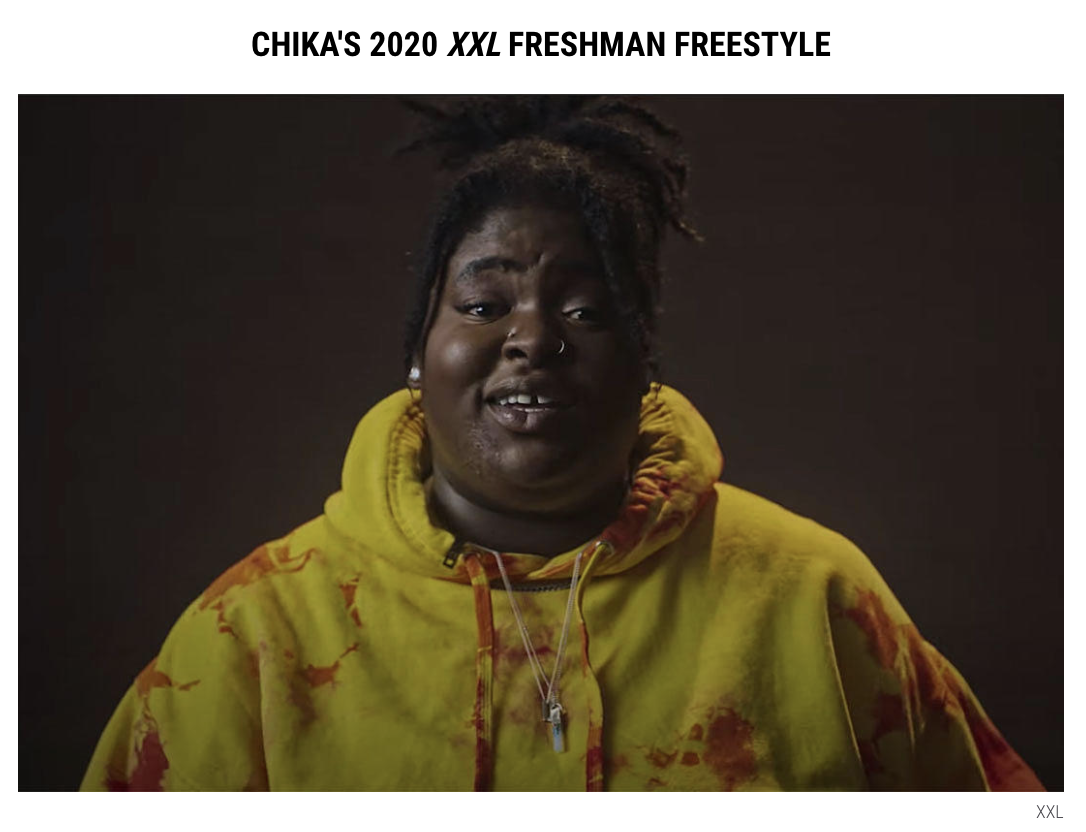 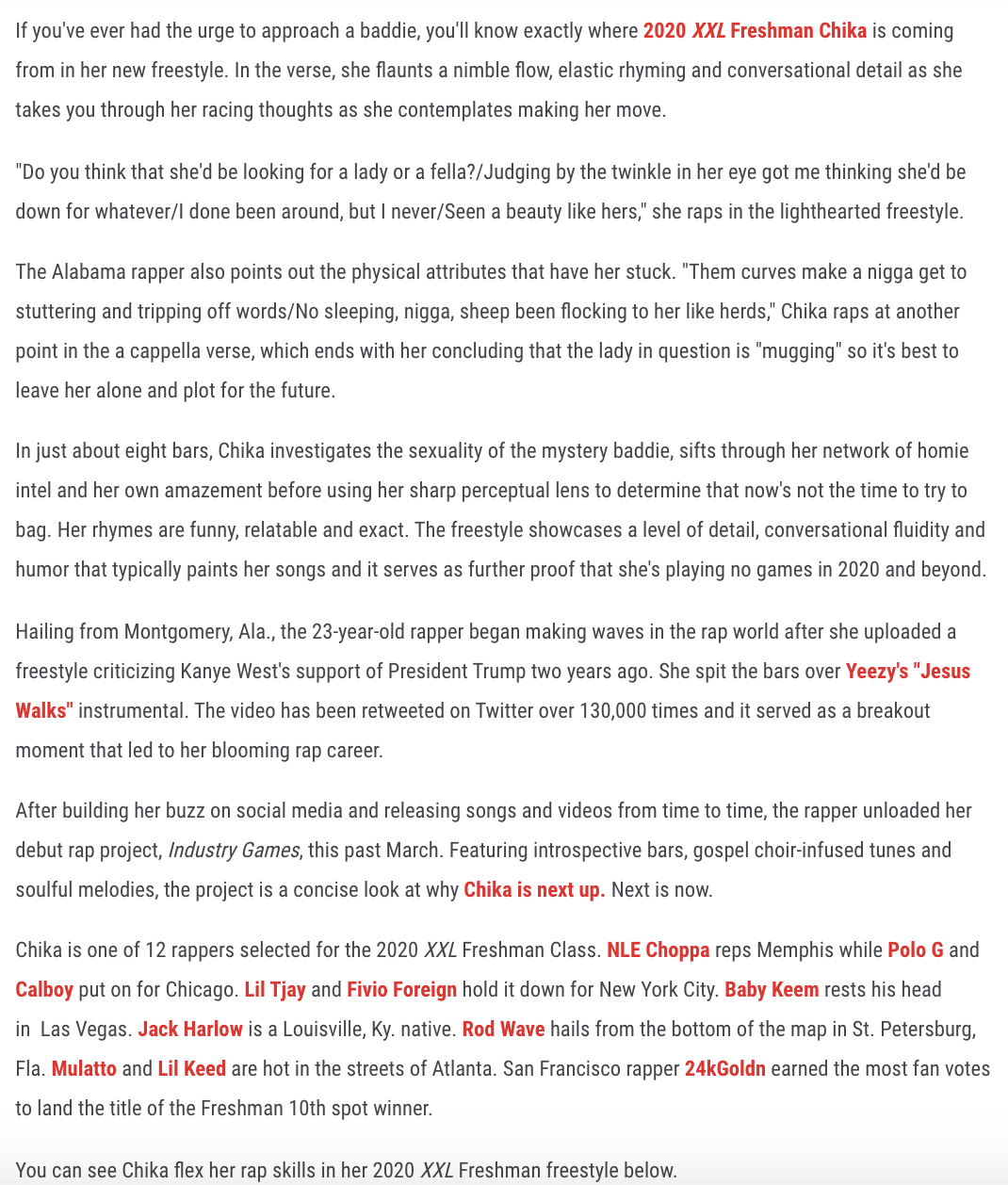 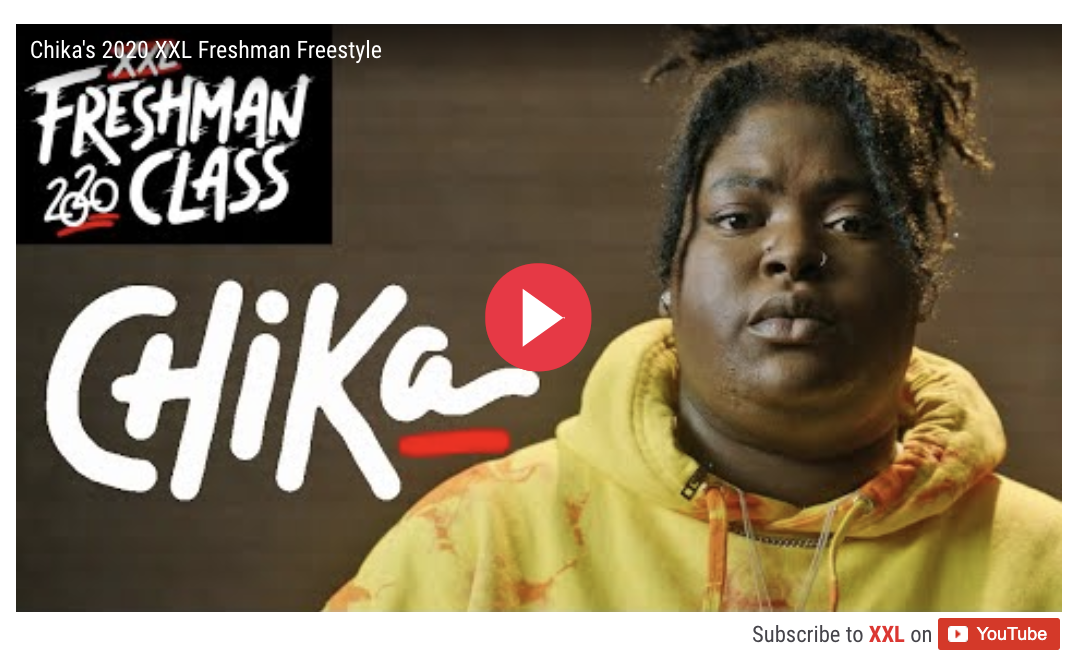 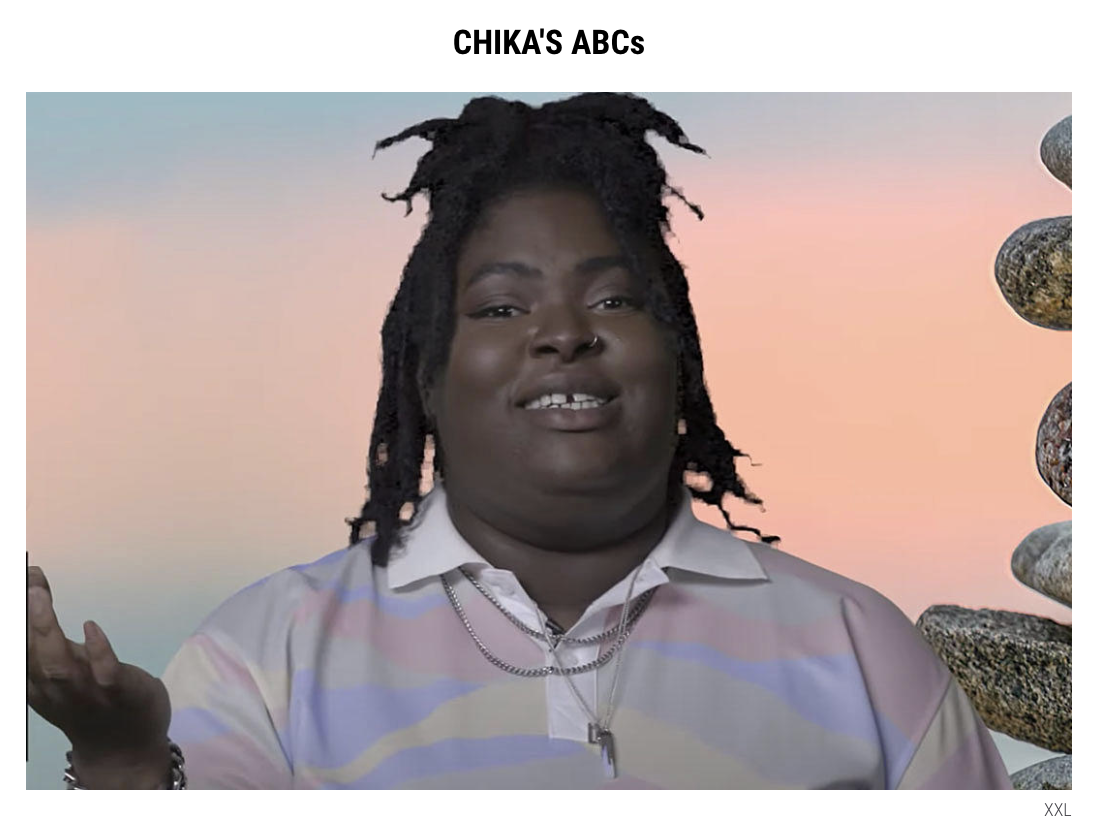 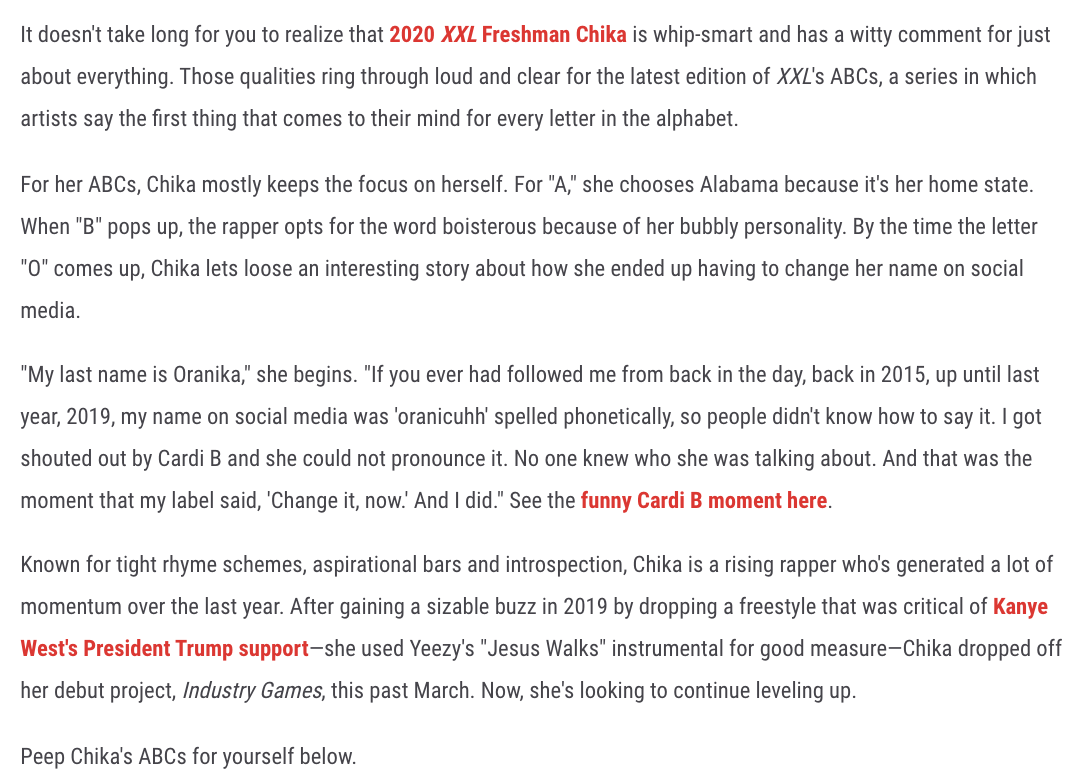 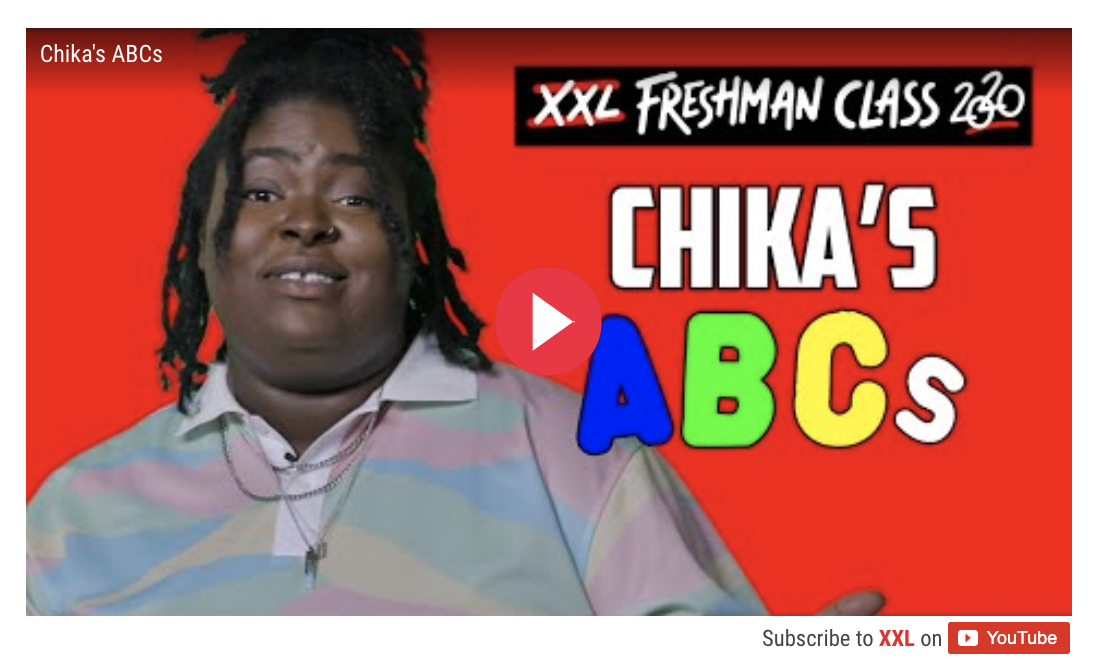 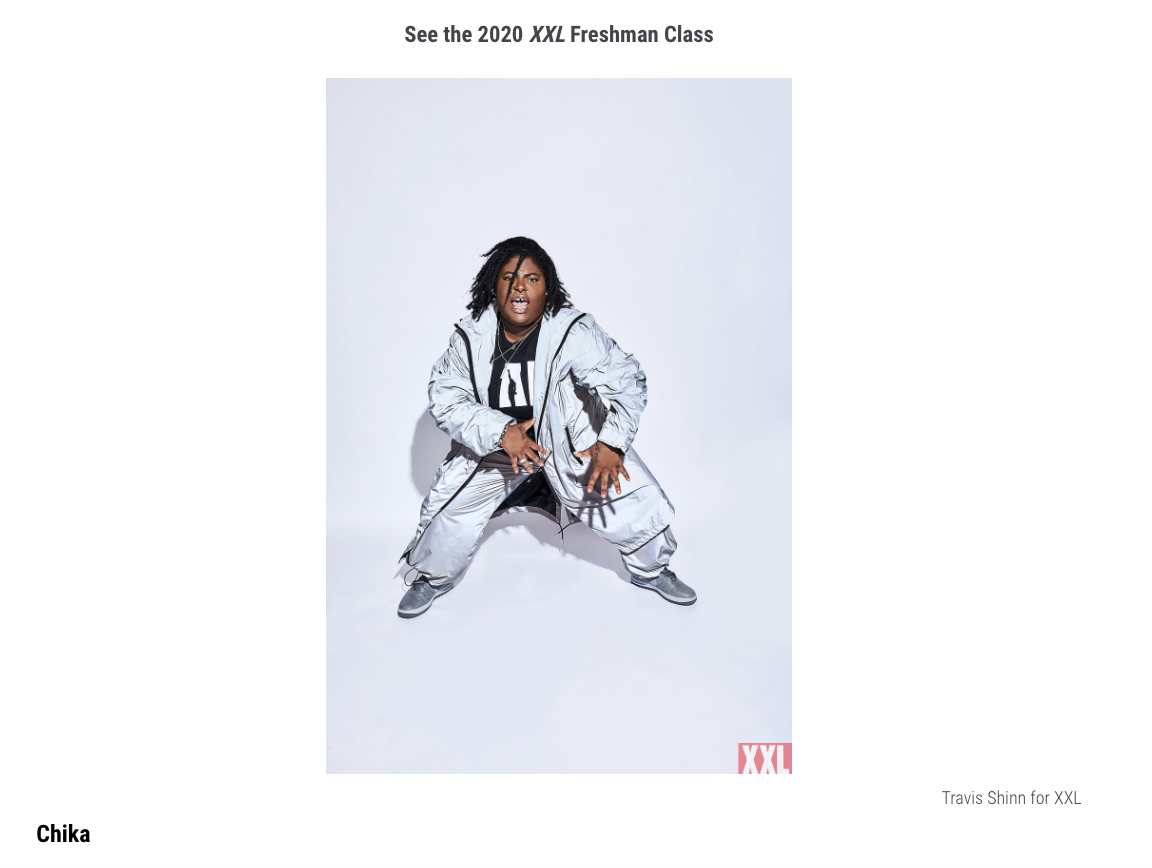 